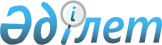 О внесении изменений в постановление акимата Акмолинской области от 20 марта 2014 года № А-3/95 "О некоторых вопросах субсидирования"
					
			Утративший силу
			
			
		
					Постановление акимата Акмолинской области от 11 сентября 2014 года № А-8/433. Зарегистрировано Департаментом юстиции Акмолинской области 22 сентября 2014 года № 4360. Утратило силу постановлением акимата Акмолинской области от 19 января 2015 года № А-1/15      Сноска. Утратило силу постановлением акимата Акмолинской области от 19.01.2015 № А-1/15 (вводится в действие со дня официального опубликования).

      Примечание РЦПИ.

      В тексте документа сохранена пунктуация и орфография оригинала.



      В соответствии с Законом Республики Казахстан от 23 января 2001 года "О местном государственном управлении и самоуправлении в Республике Казахстан", Правилами субсидирования из местных бюджетов на развитие племенного животноводства, повышение продуктивности и качества продукции животноводства, утвержденными постановлением Правительства Республики Казахстан от 18 февраля 2014 года № 103, акимат Акмолинской области ПОСТАНОВЛЯЕТ:

      1. 

Внести в постановление акимата Акмолинской области "О некоторых вопросах субсидирования" от 20 марта 2014 года № А-3/95 (зарегистрировано в Реестре государственной регистрации нормативных правовых актов № 4042, опубликовано 27 марта 2014 года в газетах "Арқа ажары" и "Акмолинская правда") следующие изменения:



      приложения 3, 4 к вышеуказанному постановлению изложить в новой редакции согласно приложениям 1, 2 к настоящему постановлению.

      2. 

Контроль за исполнением настоящего постановления возложить на первого заместителя акима области Акимова Р.К.

      3. 

Настоящее постановление акимата области вступает в силу со дня государственной регистрации в Департаменте юстиции Акмолинской области и вводится в действие со дня официального опубликования.

 

  

Объемы субсидий по направлениям субсидирования развития племенного животноводства и повышения продуктивности и качества продукции животноводства

  

Объемы субсидий по направлениям субсидирования развития племенного животноводства и повышения продуктивности и качества продукции животноводства

 
					© 2012. РГП на ПХВ «Институт законодательства и правовой информации Республики Казахстан» Министерства юстиции Республики Казахстан
				      Аким Акмолинской областиС.Кулагин      "СОГЛАСОВАНО"      И.о. Министра сельского хозяйства

      Республики КазахстанС.Омаров

Приложение 1

к постановлению акимата

Акмолинской области

от 11 сентября 2014

года № А-8/433

Приложение 3

к постановлению акимата

Акмолинской области

от 20 марта 2014

года № А-3/95№

 Направление субсидирования

 Единица измерения

 Нормативы субсидий на 1 единицу, тенге

 Субсидируемый объем

 Сумма субсидий, тысяч тенге

 Мясное скотоводство

 Мясное скотоводство

 Мясное скотоводство

 Мясное скотоводство

 Мясное скотоводство

 Мясное скотоводство

 1.

 Ведение селекционной и племенной работы

 Ведение селекционной и племенной работы

 Ведение селекционной и племенной работы

 Ведение селекционной и племенной работы

 Ведение селекционной и племенной работы

 1)

 маточное поголовье крупного рогатого скота, охваченного породным преобразованием

 голов

 18 000

 40 042

 720 756

 2)

 маточное поголовье племенного крупного рогатого скота

 голов

 20 000

 18 853

 377 060

 3)

 содержание племенных быков-производителей мясных пород в общественных стадах

 голов

 104 000

 298

 30 992

 2.

 Приобретение племенного и селекционного крупного рогатого скота

 Приобретение племенного и селекционного крупного рогатого скота

 Приобретение племенного и селекционного крупного рогатого скота

 Приобретение племенного и селекционного крупного рогатого скота

 Приобретение племенного и селекционного крупного рогатого скота

 1)

 отечественный племенной крупный рогатый скот

 голов

 154 000

 1 429

 220 066

 2)

 импортированный племенной крупный рогатый скот (из Австралии, США и Канады)

 голов

 200 000

 168

 33 600

 3)

 импортированный селекционный крупный рогатый скот (включая племенной из России, Беларуси и Украины)

 голов

 118 000

 11

 1 298

 Всего:

 Всего:

 Всего:

 Всего:

 Всего:

 1 383 772

 Молочное скотоводство

 Молочное скотоводство

 Молочное скотоводство

 Молочное скотоводство

 Молочное скотоводство

 Молочное скотоводство

 1.

 Ведение селекционной и племенной работы

 Ведение селекционной и племенной работы

 Ведение селекционной и племенной работы

 Ведение селекционной и племенной работы

 Ведение селекционной и племенной работы

 1)

 маточное поголовье племенного крупного рогатого скота

 голов

 20 000

 6 117

 122 340

 2.

 Приобретение племенного крупного рогатого скота

 Приобретение племенного крупного рогатого скота

 Приобретение племенного крупного рогатого скота

 1)

 отечественный племенной крупный рогатый скот

 голов

 154 000

 579

 89 166

 2)

 импортированный племенной крупный рогатый скот (из Австралии, США, Канады)

 голов

 235 000

 674

 158 390

 Скотоводство

 Скотоводство

 Скотоводство

 Скотоводство

 Скотоводство

 Скотоводство

 Организация искусственного осеменения маточного поголовья крупного рогатого скота в личных подсобных хозяйствах

 голов

 3 535

 12 923

 45 681

 Всего:

 Всего:

 Всего:

 Всего:

 Всего:

 415 577

 Яичное птицеводство

 Яичное птицеводство

 Яичное птицеводство

 Яичное птицеводство

 Яичное птицеводство

 Яичное птицеводство

 Приобретение племенных суточных цыплят яичного направления, а также племенного яйца у отечественных племенных птицефабрик, содержащих прародительские, родительские формы

 Приобретение племенных суточных цыплят яичного направления, а также племенного яйца у отечественных племенных птицефабрик, содержащих прародительские, родительские формы

 Приобретение племенных суточных цыплят яичного направления, а также племенного яйца у отечественных племенных птицефабрик, содержащих прародительские, родительские формы

 Приобретение племенных суточных цыплят яичного направления, а также племенного яйца у отечественных племенных птицефабрик, содержащих прародительские, родительские формы

 Приобретение племенных суточных цыплят яичного направления, а также племенного яйца у отечественных племенных птицефабрик, содержащих прародительские, родительские формы

 1)

 суточные цыплята (финалы)

 тысяч голов

 50 000

 205,9

 10 295

 Всего:

 Всего:

 Всего:

 Всего:

 Всего:

 10 295

 Овцеводство

 Овцеводство

 Овцеводство

 Овцеводство

 Овцеводство

 Овцеводство

 1.

 Ведение селекционной и племенной работы

 Ведение селекционной и племенной работы

 Ведение селекционной и племенной работы

 1)

 маточное поголовье племенных овец в племенных заводах и хозяйствах

 голов

 1 500

 9 707

 14 560,3

 2)

 маточное поголовье овец, охваченного породным преобразованием

 голов

 1 500

 2 710

 4 065

 2.

 Приобретение племенных баранчиков и ярок

 голов

 8 000

 3 523

 28 184

 Всего:

 Всего:

 Всего:

 Всего:

 Всего:

 46 809,3

 Коневодство

 Коневодство

 Коневодство

 Коневодство

 Коневодство

 Коневодство

 1.

 Приобретение племенных лошадей

 голов

 40 000

 23

 920

 Всего:

 Всего:

 Всего:

 Всего:

 Всего:

 920

 Итого:

 Итого:

 Итого:

 Итого:

 Итого:

 1 857 373,3

 

Приложение 2

к постановлению акимата

Акмолинской области

от 11 сентября 2014

года № А-8/433

Приложение 4

к постановлению акимата

Акмолинской области

от 20 марта 2014

года № А-3/95№

 Направление субсидирования

 Единица измерения

 Нормативы субсидий на 1 единицу, тенге

 Субсидируемый объем

 Сумма субсидий, тысяч тенге

 Мясное скотоводство

 Мясное скотоводство

 Мясное скотоводство

 Мясное скотоводство

 Мясное скотоводство

 Мясное скотоводство

 1.

 Удешевление стоимости кормов для производства говядины:

 Удешевление стоимости кормов для производства говядины:

 Удешевление стоимости кормов для производства говядины:

 1)

 1 уровень

 тонн

 220 000

 550

 121 000

 2)

 2 уровень

 тонн

 170 000

 960

 163 200

 3)

 3 уровень

 тонн

 120 000

 300

 36 000

 2.

 Реализация бычков на откормочные площадки первого уровня субсидирования

 голов

 15 000

 1 644

 24 660

 Всего:

 Всего:

 Всего:

 Всего:

 334 860

 Свиноводство

 Свиноводство

 Свиноводство

 Свиноводство

 1.

 Удешевление стоимости кормов для производства свинины

 тонн

 98 000

 500

 49 000

 Всего:

 Всего:

 Всего:

 Всего:

 Всего:

 49 000

 Овцеводство

 Овцеводство

 Овцеводство

 Овцеводство

 Овцеводство

 Овцеводство

 1.

 Удешевление стоимости кормов для производства баранины

 тонн

 100 000

 58

 5 800

 Всего:

 Всего:

 Всего:

 Всего:

 Всего:

 5 800

 Молочное скотоводство

 Молочное скотоводство

 Молочное скотоводство

 Молочное скотоводство

 Молочное скотоводство

 Молочное скотоводство

 1.

 Удешевление стоимости кормов для производства молока:

 Удешевление стоимости кормов для производства молока:

 Удешевление стоимости кормов для производства молока:

 1)

 1 уровень

 тонн

 25 000

 15 670

 391 750

 2)

 2 уровень

 тонн

 15 000

 3 820

 57 300

 3)

 3 уровень

 тонн

 10 000

 4 820

 48 200

 Всего:

 Всего:

 Всего:

 Всего:

 Всего:

 497 250

 Коневодство

 Коневодство

 Коневодство

 Коневодство

 Коневодство

 Коневодство

 1.

 Удешевление стоимости кормов для производства:

 Удешевление стоимости кормов для производства:

 Удешевление стоимости кормов для производства:

 1)

 конины

 тонн

 92 000

 182

 16 744

 2)

 кумыса

 тонн

 60 000

 254

 15 240

 Всего:

 Всего:

 Всего:

 Всего:

 Всего:

 31 984

 Верблюдоводство

 Верблюдоводство

 Верблюдоводство

 Верблюдоводство

 Верблюдоводство

 Верблюдоводство

 1.

 Удешевление стоимости кормов для производства шубата:

 тонн

 55 000

 11

 605

 Всего:

 Всего:

 Всего:

 Всего:

 Всего:

 605

 Мясное птицеводство

 Мясное птицеводство

 Мясное птицеводство

 Мясное птицеводство

 Мясное птицеводство

 Мясное птицеводство

 1.

 Удешевление стоимости кормов для производства мяса птицы:

 Удешевление стоимости кормов для производства мяса птицы:

 Удешевление стоимости кормов для производства мяса птицы:

 Удешевление стоимости кормов для производства мяса птицы:

 Удешевление стоимости кормов для производства мяса птицы:

 1)

 3 уровень

 тонн

 50 000

 470,2

 23 511

 Всего:

 Всего:

 Всего:

 Всего:

 Всего:

 23 511

 Яичное птицеводство

 Яичное птицеводство

 Яичное птицеводство

 Яичное птицеводство

 Яичное птицеводство

 Яичное птицеводство

 1.

 Удешевление стоимости кормов для производства пищевого яйца:

 Удешевление стоимости кормов для производства пищевого яйца:

 Удешевление стоимости кормов для производства пищевого яйца:

 1)

 1 уровень

 тысяч штук

 3 000

 258 815

 776 445

 2)

 2 уровень

 тысяч штук

 2 600

 133 720

 347 672

 3)

 3 уровень

 тысяч штук

 2 000

 15 000

 30 000

 Всего:

 Всего:

 Всего:

 Всего:

 Всего:

 1 154 117

 Итого:

 Итого:

 Итого:

 Итого:

 Итого:

 2 107 127

 